RegeringenNäringsdepartementetMed överlämnande av trafikutskottets betänkande 2015/16:TU4 Senarelagt införande av redovisningscentraler får jag anmäla att riksdagen denna dag bifallit utskottets förslag till riksdagsbeslut.Stockholm den 19 november 2015Riksdagsskrivelse2015/16:46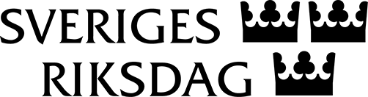 Urban AhlinClaes Mårtensson